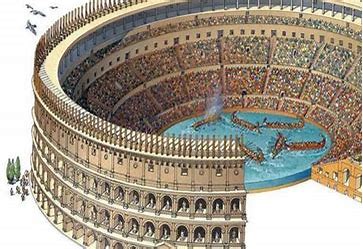 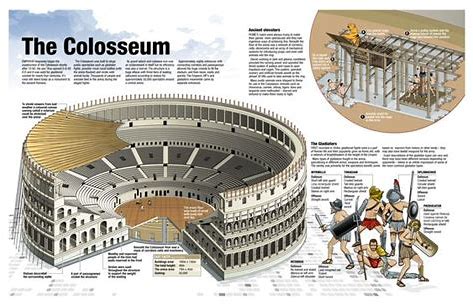 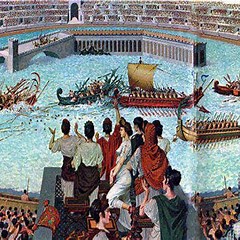 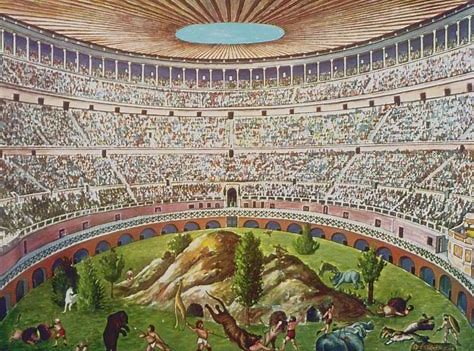 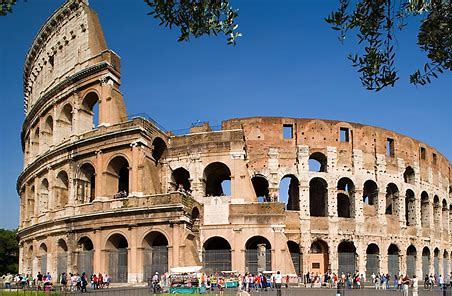 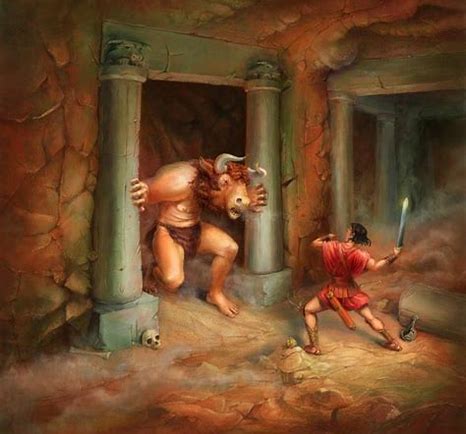 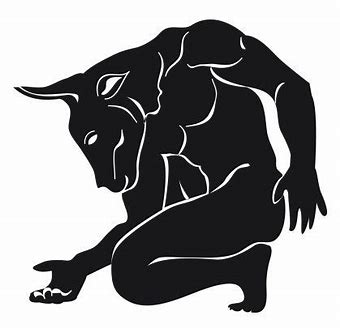 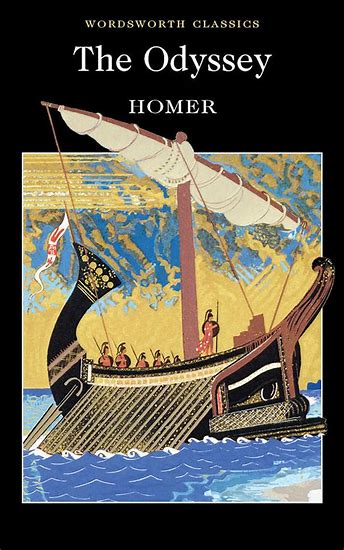 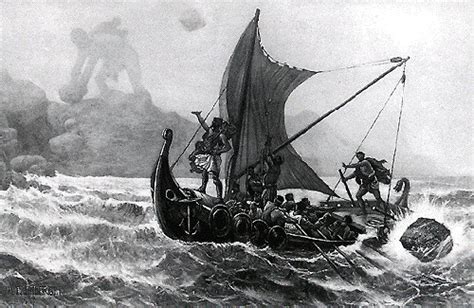 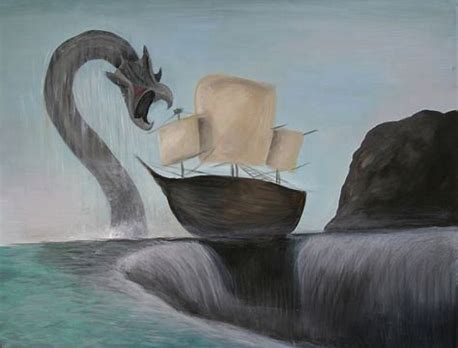 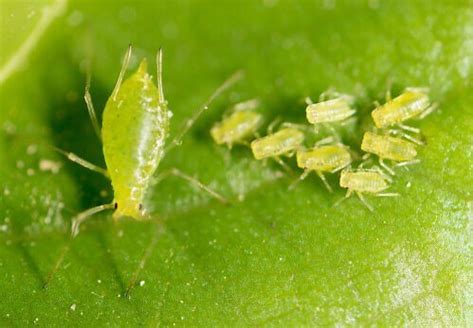 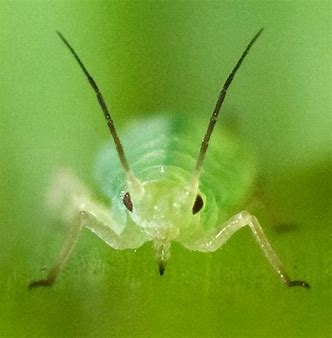 Science, 5th Period, 4th Quarter 2019-2020, Ms. Angell, May 11thth – May 15th Science Standards – Focus on the Engineering Aspects of Humans and Nature Final Products = simple annotations of all the following TED Ed videosLighter work load so please do all The Romans flooded the Colosseum for sea battles - Janelle PetersThe science behind the myth: Homer's "Odyssey" - Matt KaplanThe scientific origins of the Minotaur - Matt KaplanFive fingers of evolution - Paul AndersenThe bug that poops candy - George ZaidanTasksThe Romans flooded the Colosseum for sea battles - Janelle PetersBackground: The Roman Colosseum is one of the seven wonders of the world. This is the world’s largest amphitheater built during the Roman empire and remains to be the iconic structures in Rome. Further, in the article, you will be knowing about the Roman Colosseum history,  Roman Colosseum facts. It is made in marble and limestone. This is the imposing structure that symbolizes Rome. Many combats, animal hunts, and other mock battles were performed on the stage for the entertainment of the Roman emperors and the audience. (More info you might enjoy: https://www.ducksters.com/history/ancient_rome/colosseum.php)Watch The Romans flooded the Colosseum for sea battles - Janelle PetersAnnotate – 2 main ideas, 2 ahas, 2 questions The science behind the myth: Homer's "Odyssey" - Matt KaplanBackground: The Odyssey is an epic poem written by the Greek poet Homer. It tells of the many adventures of the hero Odysseus. Homer wrote the poem in the 8th century BC. Plot Summary The Odyssey begins with Odysseus telling the story of his adventures. He has been trying to get home for ten years. Heading Home Odysseus began his journey after the end of the Trojan War. He and his men had been fighting for 10 years. With the end of the war they could finally head home. They set out for their home of Ithaca. However, Zeus was angry with the Greeks and a huge storm pushed Odysseus and his men off course. They had many adventures while trying to find their way home. (More at https://www.ducksters.com/history/ancient_greece/odyssey.php and Riorden’s Sea of Monsters!)Watch The science behind the myth: Homer's "Odyssey" - Matt KaplanAnnotate – 2 main ideas, 2 ahas, 2 questionsThe scientific origins of the Minotaur - Matt KaplanBackground: The myth of the Minotaur tells the story of the great ancient Greek hero Theseus, and his battle with the monstrous minotaur. The minotaur was a giant with a bull's head, who lived in the labyrinth of Crete. Evil King Minos of Crete had been feeding innocent people to his pet monster, until Theseus decided to put a stop to it, with a little help from a princess and a ball of string. Here is the myth : Theseus and the Minotaur | Ancient Greek Mythology Stories Watch The scientific origins of the Minotaur - Matt KaplanAnnotate – 2 main ideas, 2 ahas, 2 questionsFive fingers of evolution - Paul AndersenBackground: five finger trick for understanding and remembering the five processes — small population, non-random mating, mutations, gene flow, adaptation — that impact evolution (ie. the changes in the gene pool of a population from generation to generation). Watch Five fingers of evolution - Paul AndersenAnnotate – 2 main ideas, 2 ahas, 2 questionsThe bug that poops candy - George ZaidanBackground: Have you ever seen or felt a sticky substance beneath some trees, coating the sidewalk with what looks like a thin dark layer? Have you ever had leaves stick to your shoes (not because they were wet)? Aphids can reproduce incredibly fast: they can make 20 new generations within a single season. And that means lots of poop. Some aphid populations can produce hundreds of kilograms of poop per acre— making them some of the most prolific poopers on the planet. What does that have to do with candy?Watch The bug that poops candy - George ZaidanAnnotate – 2 main ideas, 2 ahas, 2 questionsGrading: regular rubricTurning in product: turned into Williams, or photographed and sent to cangell@tusd.net Questions: cangell@tusd.net Email anytime of course, but online hours I will be actively replying in real time will be 11am - 1:00pm (and checking email frequently)